Mendota Ice Duration by C Kohn, Agricultural Sciences, Waterford WI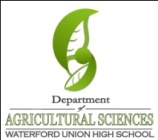 Name: 									 Hour		Date: 				Date Assignment is due:  		 		  Why late? 			   	              Score:   +   ✓   -
			Day of Week	Date 				If your project was late, describe whyDirections: In this lab you will graph the ice duration on Lake Mendota from 1855-2013.   Using large graph paper (like the kind you’d use for drawing landscape designs or blueprints, not the notebook-sized paper), create a graph base on this data.  You can create any kind of graph that appropriately reflects this data. Your graph could be a line graph, a bar graph, or any kind that works to show how ice cover has changed, if it has at all.   (Hint: Line graphs tend to be the easiest to create accurately). All axes, lines, and data must be labeled – e.g. your y-axis should be labeled “Days of Ice Duration” and your x-axis should be labeled “Year”.  Your graph should have a caption explaining its data; pretend you are explaining your graph to a blindfolded person – your caption should describe the trends in your data in detail.You may work with a partner on this project; students in the past have done this by starting at opposite ends of their graph.  For example, Partner A may start with 1855 and work forward, while Partner B will start at 2013 and work backwards.  Each of you should have your name on your graph. Use your time wisely and start your work in pencil in case you make a mistake. 

Beginning in 1855, Lake Mendota was studied thoroughly to understand just why lakes are what they are. This helped to establish the science of limnology, the study of lakes.  Ice cover is an especially important variable today because a single number – days of ice cover – can reflect the long term trends in temperature over the course of an entire year. This is precisely the problem with climate – it is long term and often beyond what daily temperatures can convey.  Ice duration (the number of days that a lake is completely frozen over each winter) is a very valuable figure because it reflects ALL of the daily temperatures for that season.  A very cold or very warm day can throw off an average temperature and there is little consistency in temperature from Jan 1 to Dec 31.   An excessively warm or cold day by itself will not change the ice duration significantly.  This means that unlike average temperature, ice duration is a figure that is largely unaffected by short-term fluctuations in temperature. In short, ice duration is a reliable indicator of long-term weather trends.  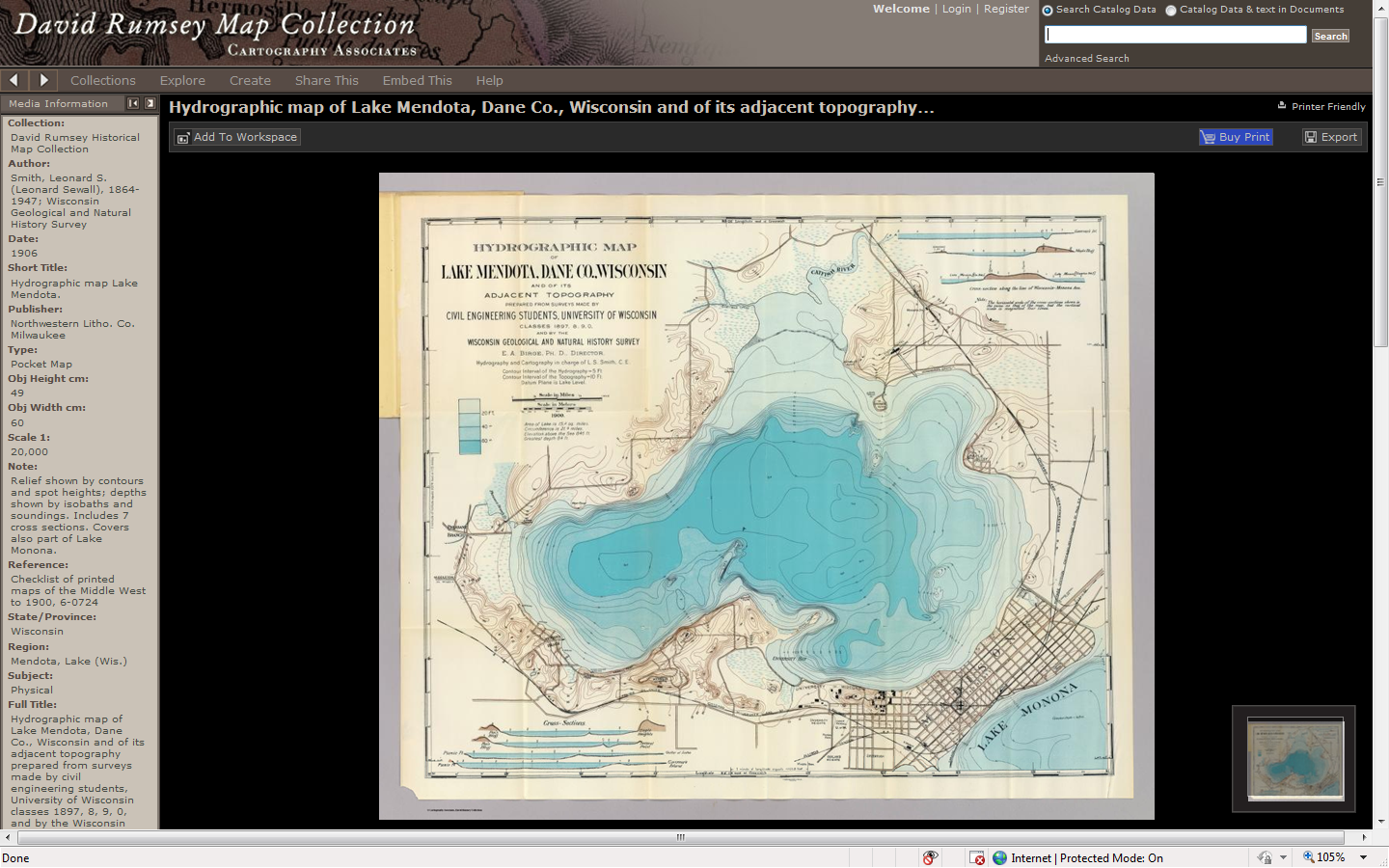 It is not uncommon for someone to use one cold winter as proof that climate change is not real, or vice versa for someone to use a sweltering July day as proof the planet is being baked to death.  One-time spikes or dips in temperature are not in themselves proof of climate change.  Climate change is something that occurs over decades or centuries (if not millennia), not days, weeks, or years.  In order to effectively address whether or not climate change is real, we have to examine long term, reliable data.  The Ice Duration of Lake Mendota is among the most reliable long term data sets we have for this cause. HISTORY OF FREEZING AND THAWING OF LAKE MENDOTA, 1852-53 to 2012-13Wisconsin State Climatology OfficeLearn how this data affects ice fishing! Visit http://climatewisconsin.org/story/ice-fishing WINTER CLOSED OPENED DAYS WINTER CLOSED OPENED DAYS 1852-53
1853-54
1854-55
1855-56
1856-57
1857-58
1858-59
1859-60
1860-61
1861-62
1862-63
1863-64
1864-65
1865-66
1866-67
1867-68
1868-69
1869-70
1870-71
1871-72
1872-73
1873-74
1874-75
1875-76---
27 Dec
---
18 Dec
6 Dec
25 Nov
8 Dec
7 Dec
14 Dec
2 Dec
26 Dec
18 Dec
8 Dec
14 Dec
18 Dec
12 Dec
10 Dec
2 Dec
24 Dec
19 Dec
30 Nov
29 Nov
10 Dec
10 Jan5 Apr
---
---
14 Apr
6 May
26 Mar
14 Mar
26 Mar
10 Apr
13 Apr
9 Apr
21 Apr
5 Apr
18 Apr
20 Apr
31 Mar
16 Apr
12 Apr
2 Apr
23 Apr
23 Apr
14 Apr
15 Apr
10 Apr---
---
---
118
151
121
96
110
117
132
104
125
118
125
123
110
127
131
99
126
144
136
126
911876-77
1877-78
1878-79
1879-80
1880-81
1881-82
1882-83
1883-84
1884-85
1885-86
1886-87
1887-88
1888-89
1889-90
1890-91
1891-92
1892-93
1893-94
1894-95
1895-96
1896-97
1897-98
1898-99
1899-008 Dec
6 Jan
21 Dec
17 Dec
23 Nov
2 Jan
10 Dec
18 Dec
17 Dec
12 Dec
5 Dec
24 Dec
2 Jan
14 Jan
26 Dec
27 Dec
16 Dec
4 Dec
28 Dec
5 Jan
21 Dec
17 Dec
9 Dec
27 Dec17 Apr
9 Mar
12 Apr
25 Mar
3 May
21 Mar
13 Apr
15 Apr
20 Apr
19 Apr
15 Apr
15 Apr
31 Mar
30 Mar
16 Apr
2 Apr
7 Apr
15 Mar
8 Apr
5 Apr
10 Apr
27 Mar
18 Apr
17 Apr130
62
112
99
161
78
124
119
124
128
131
113
88
75
111
97
112
101
101
91
110
100
130
111WINTER CLOSED OPENED DAYS WINTER CLOSED OPENED DAYS 1900-01
1901-02
1902-03
1903-04
1904-05
1905-06
1906-07
1907-08
1908-09
1909-10
1910-11
1911-12
1912-13
1913-14
1914-15
1915-16
1916-17
1917-18
1918-19
1919-20
1920-21
1921-22
1922-23
1923-24
1924-25
1925-2625 Dec
15 Dec
25 Dec
13 Dec
14 Dec
1 Jan
20 Dec
1 Jan
22 Dec
18 Dec
9 Dec
28 Dec
24 Dec
12 Jan
16 Dec
28 Dec
16 Dec
11 Dec
3 Jan
9 Dec
25 Dec
25 Dec
16 Dec
1 Jan
19 Dec
16 Dec11 Apr
30 Mar
24 Mar
17 Apr
1 Apr
8 Apr
24 Mar
24 Mar
7 Apr
26 Mar
20 Mar
14 Apr
2 Apr
10 Apr
10 Apr
8 Apr
11 Apr
5 Apr
26 Mar
28 Mar
16 Mar
31 Mar
20 Apr
14 Apr
3 Apr
19 Apr107
105
89
126
108
97
94
83
106
98
101
108
99
88
115
102
116
115
82
110
81
96
125
104
105
124
1926-27
1927-28
1928-29
1929-30
1930-31
1931-32
1932-33
1933-34
1934-35
1935-36
1936-37
"
1937-38
1938-39
1939-40
1940-41
1941-42
1942-43
1943-44
1944-45
1945-46
1946-47
1947-48
1948-49
1949-506 Dec
17 Dec
21 Dec
3 Dec
16 Dec
30 Jan
10 Dec
25 Dec
24 Dec
20 Dec
7 Dec
5 Jan
7 Dec
28 Dec
2 Jan
5 Jan
3 Jan
7 Dec
16 Dec
18 Dec
13 Dec
30 Dec
21 Dec
24 Dec
23 Dec19 Mar
1 Apr
27 Mar
20 Mar
24 Mar
4 Apr
4 Apr
26 Mar
28 Mar
30 Mar
30 Dec
13 Apr
22 Mar
4 Apr
16 Apr
11 Apr
26 Mar
2 Apr
8 Apr
20 Mar
21 Mar
10 Apr
3 Apr
30 Mar
11 Apr103
106
96
107
98
65
115
91
94
101
-
121
105
97
105
96
82
116
114
92
98
101
104
96
109WINTER CLOSED OPENED DAYS WINTER CLOSED OPENED DAYS 1950-51
1951-52
1952-53
1953-54
1954-55
1955-56
1956-57
1957-58
1958-59
1959-60
1960-61
1961-62
1962-63
1963-64
1964-65
1965-66
1966-67
1967-68
1968-69
"
1969-70
1970-71
1971-72
1972-73
1973-74
1974-75
1975-7611 Dec
16 Dec
30 Dec
30 Dec
2 Jan
12 Dec
14 Dec
30 Dec
9 Dec
29 Dec
19 Dec
16 Dec
12 Dec
20 Dec
15 Dec
11 Jan
26 Dec
27 Dec
17 Dec
25 Dec
16 Dec
24 Dec
5 Jan
7 Dec
21 Dec
2 Jan
27 Dec12 Apr
8 Apr
21 Mar
25 Mar
4 Apr
4 Apr
4 Apr
4 Apr
14 Apr
12 Apr
6 Apr
12 Apr
3 Apr
11 Apr
14 Apr
17 Mar
3 Apr
27 Mar
19 Dec
10 Apr
8 Apr
13 Apr
19 Apr
14 Mar
5 Apr
19 Apr
24 Mar122
114
81
85
92
114
111
95
126
105
108
117
112
113
120
65
98
91
-
108
113
110
105
97
105
107
881976-77
1977-78
"
1978-79
"
1979-80
1980-81
1981-82
1982-83
1983-84
1984-85
"
1985-86
1986-87
1987-88
1988-89
1989-90
1990-91
1991-92
1992-93
1993-94
1994-95
1995-96
1996-97
1997-98
1998-99
1999-003 Dec
7 Dec
10 Dec
10 Dec
25 Dec
29 Dec
20 Dec
28 Dec
13 Jan
19 Dec
25 Dec
2 Jan
14 Dec
13 Dec
2 Jan
29 Dec
12 Dec
26 Dec
18 Dec
24 Dec
27 Dec
6 Jan
10 Dec
20 Dec
11 Jan
30 Dec
14 Jan28 Mar
8 Dec
11 Apr
13 Dec
19 Apr
6 Apr
23 Mar
3 Apr
8 Mar
8 Apr
26 Dec
27 Mar
31 Mar
12 Mar
29 Mar
5 Apr
15 Mar
24 Mar
26 Mar
11 Apr
31 Mar
21 Mar
7 Apr
1 Apr
27 Feb
21 Mar
7 Mar115
-
123
-
118
99
93
96
54
111
-
85
107
89
87
97
93
88
99
108
94
74
119
102
47
82
53WINTER CLOSED OPENED DAYS WINTER CLOSED OPENED DAYS 2000-01
2001-02
"
2002-03
2003-04
2004-05
2005-0613 Dec
2 Jan
4 Mar
4 Jan
7 Jan
25 Dec
19 Dec7 Apr
12 Jan
15 Mar
3 Apr
27 Mar
5 Apr
24 Mar115
--
 21
 89
 80
101
 952006-07
2007-08
2008-09
2009-10
2010-11
2011-12
2012-13
 20 Jan
26 Dec
16 Dec
29 Dec
15 Dec
14 Jan
14 Jan27 Mar
10 Apr
23 Mar
26 Mar
 3 Apr
11 Mar
11 Apr 66
106
 97
 87
109
 57
 87